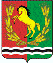 СОВЕТ  ДЕПУТАТОВМУНИЦИПАЛЬНОГО ОБРАЗОВАНИЯРЯЗАНОВСКИЙ СЕЛЬСОВЕТАСЕКЕЕВСКОГО РАЙОНА  ОРЕНБУРГСКОЙ ОБЛАСТИчетвертого созываРЕШЕНИЕ21.10.2021г                                                                                                                  № 39       О внесении изменений и дополнений в решение Совета депутатов № 23 от            30.12.2020 года «О бюджете муниципального образования Рязановский сельсовет на 2021 год и плановый период 2022-2023 г.    1. Внести в решение Совета депутатов № 23 от 30 декабря 2020 года « О бюджете муниципального образования Рязановский сельсовет на 2021г и плановый период 2022-2023г » следующие изменения и дополнения:     1.1. В пункте 1 на 2021г. сочетание по доходам «в сумме 3970,30 тыс. руб. заменить сочетанием 5138,6 тыс.руб., по расходам «в сумме 4414,5 тыс.руб. заменить сочетанием 5582,8 тыс.руб.»,  дефицит в сумме 444,2 тыс. руб.;  на 2022г., сочетание по доходам «в сумме  2855,9 тыс.руб. заменить сочетанием 2944,8 тыс. руб., по расходам 2855,9 тыс.руб. заменить сочетанием 2944,8тыс.руб.; на 2023г. сочетание по доходам «в сумме 2855,6 тыс.руб. заменить сочетанием 2972,7 тыс.руб., по расходам «в сумме 2855,6 тыс.руб. заменить сочетанием 2972,7 тыс.руб. »     1.2. Приложения №3-7,№ 12 изложить в новой редакции согласно приложениям №1, №2,№3,№4,№5,№6 соответственно к настоящему решению.      2. Настоящее решение вступает в силу после его официального опубликования (обнародования) и распространяется на правоотношения, возникшие с 01 января 2021г.Председатель Совета депутатов			                                       С.С. СвиридоваГлава муниципального образования                                               А.В. Брусилов                                                                                                                                                                        Приложение № 1к решению совета депутатов от  21.10.2021 № 39 Приложение № 3к решению Совета депутатовот 30.12.2020г. № 23                                 Объем поступлений доходов по основным источникам                                                                                                                                                                                                                                                                                                 Приложение № 2к решению совета депутатов от  21.10.2021 № 39 Приложение № 4к решению Совета депутатовот 30.12.2020г. № 23                                                                                          РАСПРЕДЕЛЕНИЕ БЮДЖЕТНЫХ АССИГНОВАНИЙ  бюджета муниципального образования РЯЗАНОВСКИЙ сельсовет на 2021  и плановый период 2022-2023 годы по разделам и подразделамрасходов классификации расходов бюджетОВ                                                                                                                                                                                                                                                                                                  Приложение № 3к решению совета депутатов от  21.10.2021 № 39 Приложение № 5к решению Совета депутатовот 30.12.2020г. № 23                                                                                           ВЕДОМСТВЕННАЯ СТРУКТУРАрасходов бюджета муниципального образования РЯЗАНОВСКИЙ сельсоветна 2021 и плановый период   2022-2023 годы                                                                                                                                                                                                                                       Приложение № 4к решению совета депутатов от  20.10.2021 № 39 Приложение № 6                                                                                                                                                                                                                                      к решению Совета депутатов                                                                                                                                                                                                                                                     от 30.12.2020г. № 23                                                                  РАСПРЕДЕЛЕНИЕ БЮДЖЕТНЫХ АССИГНОВАНИЙ муниципального образования  рязановский сельсовет на 2020 год по разделам,  подразделам, целевым статьям   (МУНИЦИПАЛЬНЫМ ПРОГРАММАМ И НЕПРОГРАММНЫМ  НАПРАВЛЕНИЯМ ДЕЯТЕЛЬНОСТИ), ГРУППАМ И ПОДГРУППАМ  ВИДОВ РАСХОДОВ КЛАССИФИКАЦИИ РАСХОДОВ НА 2021 ГОД и плановый  период  2022-2023 годы                                                                                                                                                                                                                                                                                   Приложение № 5к решению совета депутатов от  21.10.2021 № 39 Приложение №7                                                                                                                                                                                                                                       к решению Совета депутатов                                                                                                                                                                                                                                                     от 30.12.2020г. № 23                                                                                                                                                                  РАСПРЕДЕЛЕНИЕ БЮДЖЕТНЫХ АССИГНОВАНИЙ  муниципального образования рязановский сельсовет  ПО ЦЕЛЕВЫМ СТАТЬЯМ (МУНИЦИПАЛЬНЫМ ПРОГРАММАМ  И НЕПРОГРАММНЫМ НАПРАВЛЕНИЯМ ДЕЯТЕЛЬНОСТИ), РАЗДЕЛАМ, ПОДРАЗДЕЛАМ, ГРУППАМ И ПОДГРУППАМ  ВИДОВ РАСХОДОВ КЛАССИФИКАЦИИ РАСХОДОВ  на 2021 и плановый период 2022-2023 годы                                                                                                                                                                                                                                                         Приложение № 6к решению совета депутатов от  21.10.2021 № 39 Приложение № 12                                                                                                                                                                                                                                      к решению Совета депутатов                                                                                                                                                                                                                                                     от 30.12.2020г. № 23                                                                                                                                                             ИСТОЧНИКИвнутреннего финансирования дефицита бюджета муниципального образования  на 2021 год и плановый период 2022-2023 годов.                                                                                                                                 (тыс. руб.)Код бюджетной классификации Российской ФедерацииНаименование доходовСумма (тыс. руб.)Сумма (тыс. руб.)Сумма (тыс. руб.)                  1.                                          2.           3.           3.           3.202120222023000 1 00 00000 00 0000 000Доходы2752,32506,92571,1182 1 01 00000 00 0000 000Налоги на прибыль, доходы958,0690,0726,0182 1 01 02010 01 1000 110Налог на доходы физических лиц с доходов, источником которых является налоговый агент, за исключением доходов, в отношении которых исчисление и уплата налога осуществляются в соответствии со статьями 227, 2271 и 228 Налогового кодекса Российской Федерации958,0690,0726,0100 1 03 00000 00 0000 000                      Акцизы684,3706,9735,1100 1 03 02000 01 0000 110Акцизы по подакцизным товарам (продукции), производимые на территории РФ684,3706,9735,1100 1 03 02231 01 0000 110Доходы от уплаты акцизов на дизельное топливо, зачисляемые в консолидированные бюджеты субъектов Российской Федерации314,2325,0340,4100 1 03 02241 01 0000 110Доходы от уплаты акцизов на моторные масла для дизельных и (или) карбюраторных (инжекторных) двигателей, зачисляемые в консолидированные бюджеты субъектов Российской Федерации1,81,81,9100 1 03 02251 01 0000 110Доходы от уплаты акцизов на автомобильный бензин, производимый на территории Российской Федерации, зачисляемые в консолидированные бюджеты субъектов Российской Федерации413,3426,4445,1100 1 03 02261 01 0000 110Доходы от уплаты акцизов на прямогонный бензин, производимый на территории Российской Федерации, зачисляемые в консолидированные бюджеты субъектов Российской Федерации-45,0-46,3-52,3182 1 06 00000 00 0000 000Налоги на имущество1045,01045,01045,0182 1 06 01030 10 0000 110Налог на имущество11,011,011,0182 1 06 06000 00 0000 110Земельный налог1034,01034,01034,0182 1 06 06033 10 0000 110Земельный налог, взимаемый по ставкам, установленным в соответствии с подпунктом 2  пункта 1 статьи 394 налогового кодекса Российской Федерации и применяемых к объектам налогообложения, расположенным в границах поселений25,025,025,0182 1 06 06043 10 0000 110Земельный налог, взимаемый по ставкам, установленным в соответствии с подпунктом 1 пункта 1 статьи 394 налогового кодекса Российской Федерации и применяемых к объектам налогообложения, расположенным в границах поселений1009,01009,01009,0937 1 08 00000 00 0000 000Государственная пошлина9,09,09,0937 1 08 04020 01 0000 110Государственная пошлина9,09,09,0937 1 11 00000 00 0000 000Доходы от использования имущества, находящегося в государственной и муниципальной собственности56,056,056,0937 1 11 05025100000120Доходы, получаемые в виде арендной платы, а также средства от продажи права на заключение договоров аренды земли, находящиеся в собственности сельских поселений (за исключением земельных участков муниципальных бюджетных и автономных учреждений) 48,048,048,0937 1 11 05035 10 0000 120Доходы от сдачи в аренду имущества, находящегося в оперативном управлении органов управления муниципальных районов  и созданных ими учреждений( за исключением имущества муниципальных бюджетных и автономных учреждений), 8,08,08,0937 2 00 00000 00 0000 000Безвозмездные поступления2386,3437,9401,6937 2 02 00000 00 0000 000Безвозмездные поступления от других бюджетов бюджетной системы Российской Федерации2386,3437,9401,6937 2 02 15001 10 0000 150Дотации бюджетам сельских поселений на выравнивание бюджетной обеспеченности 581,5360,6321,3937 2 02 20000 00 0000 150Субсидии бюджетам бюджетной системы Российской Федерации (межбюджетные субсидии)450,00,00,0937 2 02 20216 10 0000 150Субсидии бюджетам поселений на осуществление дорожной деятельности в отношении автомобильных дорог общего пользования, а также капитального ремонта и ремонта дворовых территорий многоквартирных домов, проездов к дворовым территориям многоквартирных домов населенных пунктов450,00,00,0937 2 02 29999 00 0000 150Прочие субсидии410,00,00,0937 2 02 29999 10 0000 150Прочие субсидии бюджетам сельских поселений410,00,00,0937 2 02 30000 00 0000 150Субвенции бюджетам субъектов Российской Федерации и муниципальных образований76,577,380,3937 2 02 35118 10 0000 150Субвенции на первичный воинский учет76,577,380,3937 2 02 40000 00 0000 150Иные межбюджетные трансферты868,30,00,0937 2 02 45160 10 0000 150Межбюджетные трансферты, передаваемые бюджетом сельских поселений для компенсации дополнительных расходов, возникших в результате решений, принятых органами власти другого уровня868,30,00,0Всего доходов5138,62944,82972,7Наименование раздела, подразделаРазделПодразделСумма, тыс. руб.Сумма, тыс. руб.Сумма, тыс. руб.Наименование раздела, подразделаРазделПодраздел2021 г.2022 г.2023 г.1234Общегосударственные вопросы011271,71020,11030,9Функционирование высшего должностного лица субъекта Российской Федерации и муниципального образования0102474,3475,7478,1Функционирование Правительства Российской Федерации, высших исполнительных органов государственной власти субъектов Российской Федерации, местных администраций0104796,4543,4551,8Резервный фонд01111,01,01,0Национальная оборона0276,577,380,3Мобилизационная и вневойсковая подготовка020376,5        77,3        80,3Национальная безопасность и правоохранительная деятельность03558,6220,0220,0Обеспечение пожарной безопасности0310558,6220,0220,0Национальная экономика041806,3706,9735,1Дорожные фонды04091778,3706,9735,1Разработка местных нормативов градостроительного проектирования сельских поселений041228,00,00,0Жилищно-коммунальное хозяйство05620,80,00,0Коммунальное хозяйство0502248,60,00,0Благоустройство0503372,20,00,0Культура и кинематография081114,2785,8       771,7Культура08011114,2785,8771,7Межбюджетные трансферты общего характера бюджетам субъектов Российской Федерации и муниципальных14134,7        134,7       134,7Прочие межбюджетные трансферты общего характера1403134,7134,7134,7   ИТОГО расходов:5582,82944,82972,7НаименованиеГРБСРЗПРЗЦСРВРСумма, тыс. руб.Сумма, тыс. руб.Сумма, тыс. руб.НаименованиеГРБСРЗПРЗЦСРВР    2021 г.  2022 г.2023 г.Администрация Рязановский сельсовета Асекеевского района Оренбургской области9375582,8  2944,82972,7Общегосударственные вопросы937011271,71020,11030,9Функционирование высшего должностного лица субъекта Российской Федерации  и муниципального образования9370102474,3475,7478,1Муниципальная программа «Реализация муниципальной политики в администрации муниципального образования Рязановский сельсовет на 2020 – 2025 годы»937010222 0 00 00000474,3475,7478,1Подпрограмма «Осуществление финансово - хозяйственного, организационно - технического, правового, документационного, аналитического и информационного обеспечения исполнения полномочий главы муниципального образования и администрации»937010222 1 00 00000474,3475,7478,1Основное мероприятие «Обеспечение деятельности аппарата управления администрации»937010222 1 01 00000474,3   475,7   478,1Глава муниципального образования937010222 1 01 10120474,3   475,7   478,1Расходы на выплату персоналу государственных (муниципальных) органов937010222 1 01 10120120474,3475,7478,1Функционирование  Правительства Российской Федерации,  высших исполнительных органов государственной власти субъектов Российской Федерации, местных администраций9370104796,4543,4551,8Муниципальная программа «Реализация муниципальной политики в администрации муниципального образования Рязановский сельсовет на 2020 – 2025 годы»937010422 0 00 00000796,4543,4551,8Подпрограмма «Осуществление финансово - хозяйственного, организационно - технического, правового, документационного, аналитического и информационного обеспечения исполнения полномочий главы муниципального образования и администрации»937010422 1 00 00000796,4543,4551,8Основное мероприятие «Обеспечение деятельности аппарата управления администрации»937     01     0422 1 01 00000796,4543,4551,8Центральный аппарат937010422 1 01 10020796,4543,4551,8Расходы на выплату персоналу государственных (муниципальных) органов 937010422 1 01 10020120457,9456,4469,8Прочая закупка товаров, работ и услуг для обеспечения государственных (муниципальных) нужд937010422 1 01 10020240336,585,080,0Уплата налогов, сборов и иных платежей937010422 1 01 100208502,02,02,0Резервные фонды93701111,01,01,0Непрограммные мероприятия937011177 0 00 000001,01,01,0Прочие непрограммные мероприятия9370111 77 5 00 000001,01,01,0Создание и использование средств резервного фонда местных администраций937011177 5 00 000501,01,01,0Резервные средства937011177 5 00 000508701,01,01,0Национальная оборона9370276,577,380,3Мобилизационная и вневойсковая подготовка937020376,577,380,3Муниципальная программа «Развитие муниципального образования «Рязановский сельсовет» на 2019-2023 годы»937020320 0 00 0000076,577,380,3Муниципальная подпрограмма «Осуществление первичного воинского учета на территориях, где отсутствуют военные комиссариаты»937020320 1 00 0000076,577,380,3Основное мероприятие «Осуществление первичного воинского учета на территориях, где отсутствуют военные комиссариаты»937020320 1 01 0000076,577,380,3Осуществление первичного воинского учета на территориях, где отсутствуют военные комиссариаты937020320 1 01 5118076,577,380,3Расходы на выплаты персоналу государственных (муниципальных) органов937020320 1 01 5118012076,577,380,3Национальная безопасность и правоохранительная деятельность93703558,6220,0220,0Обеспечение пожарной безопасности9370310558,6   220,0   220,0Муниципальная программа «Развитие муниципального образования «Рязановский сельсовет» на 2019-2023 годы»937   03   1020 0 00 00000558,6220,0220,0Муниципальная подпрограмма «Защита населения и территорий поселений от чрезвычайных ситуаций, обеспечение пожарной безопасности муниципального образования «Рязановский сельсовет» на 2019-2023 годы»937031020 2 00 00000558,6220,0220,0Основное мероприятие «Защита населения и территорий поселений от чрезвычайных ситуаций, обеспечение пожарной безопасности»937031020 2 01 00000558,6220,0220,0Обеспечение деятельности служб защиты населения и территорий от чрезвычайных ситуаций 937031020 2 01 70050558,6220,0220,0Прочая закупка товаров, работ и услуг для обеспечения государственных (муниципальных) нужд937      031020 2 01 70050240558,6220,0220,0Национальная экономика    937041806,3    706,9   735,1Дорожные фонды93704091778,3   706,9    735,1Муниципальная программа «Развитие муниципального образования «Рязановский сельсовет» на 2019-2023 годы»937     04     0920 0 00 000001778,3706,9735,1Муниципальная подпрограмма «Развитие жилищно-коммунального и дорожного хозяйства, благоустройства муниципального образования «Рязановский  сельсовет» на 2019-2023 годы»937040920 3 00 000001778,3706,9735,1Основное мероприятие «Развитие сети автомобильных дорог общего пользования местного значения»937040920 3 01 000001778,3706,9735,1Содержание и ремонт, капитальный ремонт автомобильных дорог общего пользования и искусственных сооружений на них937     04     0920 3 01 90750909,1706,9735,1Прочая закупка товаров, работ и услуг для обеспечения государственных (муниципальных) нужд937040920 3 01 90750240909,1706,9735,1Софинансирование  расходов на проведение капитального ремонта и ремонта автомобильных дорог общего пользования населенных пунктов937040920 3 01 S0410455,00,00,0Прочая закупка товаров, работ и услуг для обеспечения государственных (муниципальных) нужд937040920 3 01 S0410240455,00,00,0Осуществление дорожной деятельности937040920 3 01 S1320414,20,00,0Прочая закупка товаров, работ и услуг для обеспечения государственных (муниципальных) нужд937040920 3 01 S1320240414,20,00,0Другие вопросы в области национальной экономики937041228,00,00,0Муниципальная программа «Развитие муниципального образования «Рязановский сельсовет» на 2019-2023 годы»937041220 0 00 0000028,00,00,0Подпрограмма «Капитальное вложение в объекты государственно собственности Оренбургской области»937041220 7 00 0000028,00,00,0Основное мероприятие «Капитальное вложение в объекты государственно собственности Оренбургской области»937041220 7 01 0000028,00,00,0Разработка местных нормативов градостроительного проектирования сельских поселений937041220 7 01 9171028,00,00,0Иные закупки товаров, работ и услуг для обеспечения государственных (муниципальных) нужд937041220 7 01 9171024028,00,00,0Жилищно-коммунальное хозяйство93705620,8 0,00,0Коммунальное хозяйство9370502248,60,00,0Муниципальная программа «Развитие муниципального образования «Рязановский сельсовет» на 2019-2023 годы»937050220 0 00 00000176,30,00,0Муниципальная подпрограмма «Развитие жилищно-коммунального и дорожного хозяйства, благоустройства муниципального образования «Рязановский  сельсовет» на 2019-2023 годы»937050220 3 00 00000176,30,00,0Основное мероприятие в области коммунального хозяйства937050220 3 03 00000176,30,00,0Прочие мероприятия в области жилищно-коммунального обслуживания937050220 3 03 90850176,30,00,0Прочая закупка товаров, работ и услуг для обеспечения государственных (муниципальных) нужд937050220 3 03 90850240176,30,00,0Непрограммные мероприятия937050277 0 00 0000072,30,00,0Прочие непрограммные мероприятия937050277 5 00 0000072,30,00,0Создание и использование средств резервного фонда местных администраций937050277 5 00 0005072,30,00,0Резервные средства937050277 5 00 0005024072,30,00,0Благоустройство9370503372,20,00,0Муниципальная программа «Развитие муниципального образования «Рязановский сельсовет» на 2019-2023 годы»937050320 0 00 00000372,20,00,0Подпрограмма «Развитие жилищно - коммунального и дорожного хозяйства, благоустройства муниципального образования «Рязановский сельсовет»  на 2019-2023 годы»937       050320 3 00 00000    372,20,00,0Основное мероприятие « Улучшение благоустройства, озеленения и санитарного состояния»937050320 3 02 00000    372,20,00,0Прочие мероприятия по благоустройству937050320 3  02 90830    372,20,00,0Иные закупки товаров, работ и услуг для обеспечения государственных (муниципальных) нужд937050320 3  02 90830240    372,20,00,0Культура, кинематография937081114,2785,8771,7Культура9370801    1114,2785,8771,7Муниципальная программа «Развитие муниципального образования «Рязановский сельсовет» на 2019-2023 годы»937080120 0 00 00000    1114,2785,8771,7Муниципальная подпрограмма «Развитие культуры муниципального образования «Рязановский сельсовет» на 2019-2023 годы937080120 4 00 000001114,2785,8771,7Основное мероприятие «Организация культурно - досугового обслуживания населения»937080120 4 01 00000     828,9500,5486,4Организация культурно – досугового обслуживания населения937080120 4 01 71250     828,9500,5486,4Прочая закупка товаров, работ и услуг для обеспечения государственных (муниципальных) нужд937080120 4 01 71250240373,950,436,3Иные межбюджетные трансферты937080120 4 01 71250540450,1450,1450,1Уплата налогов, сборов и иных платежей937080120 4 01 712508504,90,00,0Основное мероприятие «Развитие библиотечного дела» 937080120 4 02 00000285,3  285,3  285,3Библиотечное, справочно- информационное обслуживание населения 937080120 4 02 71270285,3  285,3  285,3Иные межбюджетные трансферты937080120 4 02 71270540285,3  285,3  285,3Межбюджетные трансферты общего характера бюджетам субъектов Российской Федерации и муниципальных образований9371400134,7134,7134,7Прочие межбюджетные трансферты общего характера9371403134,7134,7134,7Муниципальная программа «Реализация муниципальной политики в муниципальном образовании Рязановский сельсовет на 2020-2025 годы»93714032200000000134,7134,7134,7Подпрограмма «Осуществление финансово-хозяйственного, организационно-технического, правового, документационного, аналитического и информационного обеспечения исполнения полномочий главы муниципального образования и администрации93714032210000000134,7134,7134,7Межбюджетные трансферты 93714032210200000134,7134,7134,7Финансирование социально значимых мероприятий93714032210270180134,7134,7134,7Иные межбюджетные трансферты93714032210270180540134,7134,7134,7НаименованиеРЗПРЗЦСРВРСумма, тыс. руб.Сумма, тыс. руб.Сумма, тыс. руб.НаименованиеРЗПРЗЦСРВР    2021 г.  2022 г.2023 г.Администрация Рязановский сельсовета Асекеевского района Оренбургской области5582,8  2944,82972,7Общегосударственные вопросы011271,71020,11030,9Функционирование высшего должностного лица субъекта Российской Федерации  и муниципального образования0102474,3475,7478,1Муниципальная программа «Реализация муниципальной политики в администрации муниципального образования Рязановский сельсовет на 2020 – 2025 годы»010222 0 00 00000474,3475,7478,1Подпрограмма «Осуществление финансово - хозяйственного, организационно - технического, правового, документационного, аналитического и информационного обеспечения исполнения полномочий главы муниципального образования и администрации»010222 1 00 00000474,3475,7478,1Основное мероприятие «Обеспечение деятельности аппарата управления администрации»010222 1 01 00000474,3   475,7   478,1Глава муниципального образования010222 1 01 10120474,3   475,7   478,1Расходы на выплату персоналу государственных (муниципальных) органов010222 1 01 10120120474,3475,7478,1Функционирование  Правительства Российской Федерации,  высших исполнительных органов государственной власти субъектов Российской Федерации, местных администраций0104796,4543,4551,8Муниципальная программа «Реализация муниципальной политики в администрации муниципального образования Рязановский сельсовет на 2020 – 2025 годы»010422 0 00 00000796,4543,4551,8Подпрограмма «Осуществление финансово - хозяйственного, организационно - технического, правового, документационного, аналитического и информационного обеспечения исполнения полномочий главы муниципального образования и администрации»010422 1 00 00000796,4543,4551,8Основное мероприятие «Обеспечение деятельности аппарата управления администрации»     01     0422 1 01 00000796,4543,4551,8Центральный аппарат010422 1 01 10020796,4543,4551,8Расходы на выплату персоналу государственных (муниципальных) органов 010422 1 01 10020120457,9456,4469,8Прочая закупка товаров, работ и услуг для обеспечения государственных (муниципальных) нужд010422 1 01 10020240336,585,080,0Уплата налогов, сборов и иных платежей010422 1 01 100208502,02,02,0Резервные фонды01111,01,01,0Непрограммные мероприятия011177 0 00 000001,01,01,0Прочие непрограммные мероприятия0111 77 5 00 000001,01,01,0Создание и использование средств резервного фонда местных администраций011177 5 00 000501,01,01,0Резервные средства011177 5 00 000508701,01,01,0Национальная оборона0276,577,380,3Мобилизационная и вневойсковая подготовка020376,577,380,3Муниципальная программа «Развитие муниципального образования «Рязановский сельсовет» на 2019-2023 годы»020320 0 00 0000076,577,380,3Муниципальная подпрограмма «Осуществление первичного воинского учета на территориях, где отсутствуют военные комиссариаты»020320 1 00 0000076,577,380,3Основное мероприятие «Осуществление первичного воинского учета на территориях, где отсутствуют военные комиссариаты»020320 1 01 0000076,577,380,3Осуществление первичного воинского учета на территориях, где отсутствуют военные комиссариаты020320 1 01 5118076,577,380,3Расходы на выплаты персоналу государственных (муниципальных) органов020320 1 01 5118012076,577,380,3Национальная безопасность и правоохранительная деятельность03558,6220,0220,0Обеспечение пожарной безопасности0310558,6   220,0   220,0Муниципальная программа «Развитие муниципального образования «Рязановский сельсовет» на 2019-2023 годы»   03   1020 0 00 00000558,6220,0220,0Муниципальная подпрограмма «Защита населения и территорий поселений от чрезвычайных ситуаций, обеспечение пожарной безопасности муниципального образования «Рязановский сельсовет» на 2019-2023 годы»031020 2 00 00000558,6220,0220,0Основное мероприятие «Защита населения и территорий поселений от чрезвычайных ситуаций, обеспечение пожарной безопасности»031020 2 01 00000558,6220,0220,0Обеспечение деятельности служб защиты населения и территорий от чрезвычайных ситуаций 031020 2 01 70050558,6220,0220,0Прочая закупка товаров, работ и услуг для обеспечения государственных (муниципальных) нужд      031020 2 01 70050240558,6220,0220,0Национальная экономика041806,3    706,9   735,1Дорожные фонды04091778,3   706,9    735,1Муниципальная программа «Развитие муниципального образования «Рязановский сельсовет» на 2019-2023 годы»     04     0920 0 00 000001778,3706,9735,1Муниципальная подпрограмма «Развитие жилищно-коммунального и дорожного хозяйства, благоустройства муниципального образования «Рязановский  сельсовет» на 2019-2023 годы»040920 3 00 000001778,3706,9735,1Основное мероприятие «Развитие сети автомобильных дорог общего пользования местного значения»040920 3 01 000001778,3706,9735,1Содержание и ремонт, капитальный ремонт автомобильных дорог общего пользования и искусственных сооружений на них     04     0920 3 01 90750909,1706,9735,1Прочая закупка товаров, работ и услуг для обеспечения государственных (муниципальных) нужд040920 3 01 90750240909,1706,9735,1Софинансирование  расходов на проведение капитального ремонта и ремонта автомобильных дорог общего пользования населенных пунктов040920 3 01 S0410455,00,00,0Прочая закупка товаров, работ и услуг для обеспечения государственных (муниципальных) нужд040920 3 01 S0410240455,00,00,0Осуществление дорожной деятельности040920 3 01 S1320414,20,00,0Прочая закупка товаров, работ и услуг для обеспечения государственных (муниципальных) нужд040920 3 01 S1320240414,20,00,0Другие вопросы в области национальной экономики041228,00,00,0Муниципальная программа «Развитие муниципального образования «Рязановский сельсовет» на 2019-2023 годы»041220 0 00 0000028,00,00,0Подпрограмма «Капитальное вложение в объекты государственно собственности Оренбургской области»041220 7 00 0000028,00,00,0Основное мероприятие «Капитальное вложение в объекты государственно собственности Оренбургской области»041220 7 01 0000028,00,00,0Разработка местных нормативов градостроительного проектирования сельских поселений041220 7 01 9171028,00,00,0Иные закупки товаров, работ и услуг для обеспечения государственных (муниципальных) нужд041220 7 01 9171024028,00,00,0Жилищно-коммунальное хозяйство05620,8 0,00,0Коммунальное хозяйство0502248,60,00,0Муниципальная программа «Развитие муниципального образования «Рязановский сельсовет» на 2019-2023 годы»050220 0 00 00000176,30,00,0Муниципальная подпрограмма «Развитие жилищно-коммунального и дорожного хозяйства, благоустройства муниципального образования «Рязановский  сельсовет» на 2019-2023 годы»050220 3 00 00000176,30,00,0Основное мероприятие в области коммунального хозяйства050220 3 03 00000176,30,00,0Прочие мероприятия в области жилищно-коммунального обслуживания050220 3 03 90850176,30,00,0Прочая закупка товаров, работ и услуг для обеспечения государственных (муниципальных) нужд050220 3 03 90850240176,30,00,0Непрограммные мероприятия050277 0 00 0000072,30,00,0Прочие непрограммные мероприятия050277 5 00 0000072,30,00,0Создание и использование средств резервного фонда местных администраций050277 5 00 0005072,30,00,0Резервные средства050277 5 00 0005024072,30,00,0Благоустройство0503372,20,00,0Муниципальная программа «Развитие муниципального образования «Рязановский сельсовет» на 2019-2023 годы»050320 0 00 00000372,20,00,0Подпрограмма «Развитие жилищно - коммунального и дорожного хозяйства, благоустройства муниципального образования «Рязановский сельсовет»  на 2019-2023 годы»       050320 3 00 00000    372,20,00,0Основное мероприятие « Улучшение благоустройства, озеленения и санитарного состояния»050320 3 02 00000    372,20,00,0Прочие мероприятия по благоустройству050320 3  02 90830    372,20,00,0Иные закупки товаров, работ и услуг для обеспечения государственных (муниципальных) нужд050320 3  02 90830240    372,20,00,0Культура, кинематография081114,2785,8771,7Культура0801    1114,2785,8771,7Муниципальная программа «Развитие муниципального образования «Рязановский сельсовет» на 2019-2023 годы»080120 0 00 00000    1114,2785,8771,7Муниципальная подпрограмма «Развитие культуры муниципального образования «Рязановский сельсовет» на 2019-2023 годы080120 4 00 000001114,2785,8771,7Основное мероприятие «Организация культурно - досугового обслуживания населения»080120 4 01 00000     828,9500,5486,4Организация культурно – досугового обслуживания населения080120 4 01 71250     828,9500,5486,4Прочая закупка товаров, работ и услуг для обеспечения государственных (муниципальных) нужд080120 4 01 71250240373,950,436,3Иные межбюджетные трансферты080120 4 01 71250540450,1450,1450,1Уплата налогов, сборов и иных платежей080120 4 01 712508504,90,00,0Основное мероприятие «Развитие библиотечного дела» 080120 4 02 00000285,3  285,3  285,3Библиотечное, справочно- информационное обслуживание населения 080120 4 02 71270285,3  285,3  285,3Иные межбюджетные трансферты080120 4 02 71270540285,3  285,3  285,3Межбюджетные трансферты общего характера бюджетам субъектов Российской Федерации и муниципальных образований1400134,7134,7134,7Прочие межбюджетные трансферты общего характера1403134,7134,7134,7Муниципальная программа «Реализация муниципальной политики в муниципальном образовании Рязановский сельсовет на 2020-2025 годы»14032200000000134,7134,7134,7Подпрограмма «Осуществление финансово-хозяйственного, организационно-технического, правового, документационного, аналитического и информационного обеспечения исполнения полномочий главы муниципального образования и администрации14032210000000134,7134,7134,7Межбюджетные трансферты 14032210200000134,7134,7134,7Финансирование социально значимых мероприятий14032210270180134,7134,7134,7Иные межбюджетные трансферты14032210270180540134,7134,7134,7НаименованиеЦСРРЗПРЗВРСуммаСуммаСуммаНаименованиеЦСРРЗПРЗВР2021 г.    2022 г.2023 г.Муниципальная программа «Развитие муниципального образования Рязановский  сельсовет на 2019-2023 годы»20 0 00 000005509,52943,82971,7Муниципальная подпрограмма «Осуществление первичного воинского учета на территориях, где отсутствуют военные комиссариаты»20 1 00 0000076,5        77,3        80,3Основное мероприятие «Осуществление первичного воинского учета на территориях, где отсутствуют военные комиссариаты»20 1 01 0000076,5        77,3        80,3Осуществление первичного воинского учета на территориях, где отсутствуют военные комиссариаты20 1 01 5118076,5        77,3        80,3Расходы на выплаты персоналу государственных (муниципальных) органов20 1 01 51180020312076,5        77,3        80,3Муниципальная подпрограмма «Защита населения и территорий поселений от чрезвычайных ситуаций, обеспечение пожарной безопасности муниципального образования «Рязановский  сельсовет» на 2019-2023 годы»20 2 00 00000558,6220,0220,0Основное мероприятие «Защита населения и территорий поселений от чрезвычайных ситуаций, обеспечение пожарной безопасности»20 2 01 00000558,6       220,0     220,0Обеспечение деятельности служб защиты населения и территорий от чрезвычайных ситуаций20 2 01 70050558,6       220,0     220,0Прочая закупка товаров, работ и услуг для обеспечения государственных (муниципальных) нужд20 2 01 700500310240558,6       220,0     220,0Муниципальная подпрограмма «Развитие жилищно-коммунального и дорожного хозяйства, благоустройства муниципального образования «Рязановский  сельсовет» на 2019-2023 годы»20 3 00 000002326,8        706,9      735,1Основное мероприятие «Развитие сети автомобильных дорог общего пользования местного значения»20 3 01 000001778,3 706,9      735,1Содержание и ремонт, капитальный ремонт автомобильных дорог общего пользования и искусственных сооружений на них20 3 01 907501778,3 706,9      735,1Прочая закупка товаров, работ и услуг для обеспечения государственных (муниципальных) нужд20 3 01 907500409240909,1 706,9      735,1Софинансирование  расходов на проведение капитального ремонта и ремонта автомобильных дорог общего пользования населенных пунктов20 3 01 S0410455,00,00,0Прочая закупка товаров, работ и услуг для обеспечения государственных (муниципальных) нужд20 3 01 S04100409240455,00,00,0Осуществление дорожной деятельности20 3 01 S13200409414,20,00,0Прочая закупка товаров, работ и услуг для обеспечения государственных (муниципальных) нужд20 3 01 S13200409240414,20,00,0Основное мероприятие «Улучшение благоустройства, озеленения и санитарного состояния»20 3 02 00000372,20,00,0Прочие мероприятия по благоустройству20 3 02 90830372,00,00,0Иные закупки товаров, работ и услуг для обеспечения государственных (муниципальных) услуг20 3 02 908300503240372,00,00,0Основное мероприятие в области коммунального хозяйства20 3 03 00000176,30,00,0Прочие мероприятия в области жилищно-коммунального обслуживания20 3 03 90850176,30,00,0Прочая закупка товаров, работ и услуг для обеспечения государственных и (муниципальных) нужд20 3 03 9085005         02240176,30,00,0Муниципальная подпрограмма «Развитие культуры муниципального образования «Рязановский  сельсовет» на 2019-2023 годы20 4 00 000001114,2785,8771,7Основное мероприятие «Организация культурно - досугового обслуживания населения»20 4 01 00000828,9500,5486,4Организация культурно – досугового обслуживания населения20 4 01 71250828,9500,5486,4Прочая закупка товаров, работ и услуг для обеспечения государственных (муниципальных) нужд20 4 01 712500801240        373,9       50,4       36,3Иные межбюджетные трансферты20 4 01 712500801540450,1450,1450,1Уплата налогов, сборов и иных платежей 20 4 01 7125008018504,90,0,0Основное мероприятие «Развитие библиотечного дела»20 4 02 00000285,3       285,3       285,3Библиотечное, справочно- информационное обслуживание населения20 4 02 71270285,3       285,3       285,3Иные межбюджетные трансферты20 4 02 712700801540285,3       285,3       285,3Подпрограмма «Капитальное вложение в объекты государственной собственности Оренбургской области»20 7 00 0000028,0         0,0        0,0Основное мероприятие «Капитальное вложение в объекты государственной собственности Оренбургской области»20 7 01 0000028,0         0,0        0,0Разработка местных нормативов градостроительного проектирования сельских поселений20 7 01 9171028,0         0,0        0,0Иные закупки товаров, работ и услуг для обеспечения государственных (муниципальных) нужд20 7 01 91710041224028,0         0,0        0,0Муниципальная подпрограмма «Осуществление финансово - хозяйственного, организационно - технического, правового, документационного, аналитического и информационного обеспечения исполнения полномочий главы муниципального образования и администрации»22 1 00 000001405,41153,81164,6Основное мероприятие «Обеспечение деятельности аппарата управления администрации»22 1 01 00000474,3475,7478,1Глава муниципального образования22 1 01 10120474,3475,7478,1Расходы на выплату персоналу государственных (муниципальных) органов22 1 01 101200102120474,3475,7478,1Центральный аппарат22 1 01 10020796,4543,4       551,8Расходы на выплату персоналу государственных (муниципальных) органов 22 1 01 100200104120457,9456,4469,8Прочая закупка товаров, работ и услуг для обеспечения государственных (муниципальных) нужд22 1 01 100200104240336,5         85,0         80,0Уплата налогов, сборов и иных платежей22 1 01 1002001048502,02,02,0Межбюджетные трансферты22 1 02 00000134,7134,7134,7Финансирование социально значимых мероприятий22 1 02 70180134,7134,7134,7Иные межбюджетные трансферты 22 1 02 701801403540134,7134,7134,7Непрограммные мероприятия77 0 00 0000073,31,01,0Прочие непрограммные мероприятия77 5 00 000001,01,01,0Создание и использование средств резервного фонда местных администраций77 5 00 000501,01,01,0Резервные средства77 5 00 0005001118701,01,01,0Резервные средства77 5 00 00050050224072,30,00,0      ИТОГО РАСХОДОВ:5582,82943,82972,7Номер кодаНаименование источника внутреннего финансирования202120222023000 01 00 00 00 00 0000 000Источники внутреннего финансирования дефицитов бюджетов444,20,000,00000 01 05 00 00 00 0000 000Изменение остатков средств на счетах по учету средств бюджета444,20,000,00000 01 05 00 00 00 0000 500Увеличение остатков средств бюджетов-5138,6     -2944,8    -2972,7000 01 05 00 00 00 0000 600Уменьшение остатков средств бюджетов5582,8      2944,8     2972,7ВСЕГО ИСТОЧНИКОВ ФИНАНСИРОВАНИЯ ДЕФИЦИТОВ БЮДЖЕТОВ444,20,000,00